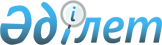 О признании утратившими силу некоторых решений Атырауского областного маслихатаРешение Атырауского областного маслихата от 11 декабря 2023 года № 71-VIII. Зарегистрировано в Департаменте юстиции Атырауской области 20 декабря 2023 года № 5107-06
      В соответствии с пунктом 2 статьи 27 Закона Республики Казахстан "О правовых актах" Атырауский областной маслихат РЕШИЛ:
      1. Признать утратившими силу некоторые решения Атырауского областного маслихата согласно приложению к настоящему решению.
      2. Контроль за исполнением настоящего решения возложить на руководителя аппарата Атырауского областного маслихата.
      3. Настоящее решение вводится в действие по истечении десяти календарных дней после дня его первого официального опубликования. Перечень утративших силы некоторых решений
      1. Решение Атырауского областного маслихата от 23 августа 2017 года № 148-VІ "Об утверждении Правил регулирования миграционных процессов в Атырауской области" (зарегистрирован в Реестре государственной регистрации нормативных правовых актов № 3942);
      2. Решение Атырауского областного маслихата от 21 июня 2019 года № 332-VII "О внесении изменения и дополнения в решение Атырауского областного маслихата от 23 августа 2017 года № 148-VІ "Об утверждении Правил регулирования миграционных процессов в Атырауской области" (зарегистрирован в Реестре государственной регистрации нормативных правовых актов № 4433);
      3. Решение Атырауского областного маслихата от 29 сентября 2021 года № 70-VII "О внесении изменений в решение Атырауского областного маслихата от 23 августа 2017 года № 148-VІ "Об утверждении Правил регулирования миграционных процессов в Атырауской области".
					© 2012. РГП на ПХВ «Институт законодательства и правовой информации Республики Казахстан» Министерства юстиции Республики Казахстан
				
      Председатель маслихата

М. Хайруллиев
Приложение к решению
Атырауского областного
маслихата от 11 декабря
2023 года № 71-VIII